Конспект занятия по курсу «Робототехника» в 4 классе.Бабинчук  Наталья ВладимировнаТема: Знакомство с алгоритмом и исполнителем алгоритма.Цель: формирование знаний учащихся об  основных видах алгоритмов и их исполнителях.Планируемые результаты УУД.Познавательные УУД: формируем умение извлекать информацию из схемы на основе анализа объектов, формируем умение сравнивать, ребёнок получает возможность строить рассуждения, доказывать, делать выводы.Коммуникативные УУД: понимать выбор сделанный ребятами, формируем умение слушать и понимать речь других, строить речевые высказывания в соответствии с поставленными задачами, оформлять свои мысли в устной форме, отвечать на вопросы , высказывать своё мнение, сотрудничать с ребятами в решении различных задач. Формировать умение  обосновывать и доказывать свою точку зрения.Познавательные УУД: формируем умение находить закономерности, умение прогнозировать; формируем умение преобразование объекта из общей формы в модель, с целью конструирования;РегулятивныеУУД:  Формируем умение определять успешность своего  задания в диалоге с учителем; формируем умение выполнять действия по инструкции; самооценка работы на занятии.Ход урока (этапы)Деятельность учителяДеятельность ученикаПланируемые УУДI этап. Организационный этап – 2 мин.-Здравствуйте, ребята! Сегодня мы продолжаем нашу работу по программированию.- Посмотрите перед вами лежат карточки. Здесь написаны слова: знаю – хочу узнать – узнал. В ходе урока здесь будете записывать свои действия. - Здравствуйте! Учащиеся знакомятся с карточкой самооценки:Коммуникативная: Культура приветствия.II этап. Постановка цели и задач урока. Мотивация учебной деятельности учащихся – 5 мин.- Прошу минуточку внимания! Все смотрим на экран (показываю фрагмент видеофильма о роботе). Это что или кто?- Так, что же такое робот? - Ещё каких роботов вы знаете?- Каких роботов используют в жизни, в быту?- Молодцы! Давайте вспомним их- Для чего нужны роботы? Зачем человек их изобретает?(можно дополнить нижеследующей информацией)Существует несколько разновидностей роботов и для каждого из них имеется своё определение:В аптеках Шанхая работают роботы-фармацевты. Надо просто нажать на сенсорный экран с описанием симптомов, и робот поставит диагноз и даст необходимые рекомендации. Дальше остается только предложить автомату купюру, и лекарство можно забирать.Роботы-санитары. Работают в некоторых британских больницах. Роботы производит сухую и влажную уборку, сами выбрасывают мусор, заправляются чистящими средствами и подзаряжаются. В отличие от живых уборщиц, роботы никогда не бубнят под нос и отличаются доброжелательным отношением к окружающим. Встретив кого-то на своем пути, они извиняются и докладывают, чем они сейчас заняты. В Южной Корее сконструировали сторожевого робопса для охраны частных усадеб. Пес весит 40 кг, в его нос встроена фотокамера, а в корпусе имеется сотовый телефон, который немедленно посылает сигнал хозяину в случае обнаружения опасности. В критических случаях робот способен сам вызвать полицию.Робот-фотограф. Его называют «стоп-кадр» и используют для фотографирования людей на вечеринках и других мероприятиях. Робот сам выбирает оптимальный ракурс и наводит объектив на лица. Как правило, 90 процентов снимков, сделанных роботом, оказываются удачными. Японский семейный робот. Он запоминает до 7 членов семьи и распознает их по лицам или голосу. Словарный запас – 65 тыс. фраз и 1000 отдельных слов. Он держит в памяти привычки каждого члена семьи и пытается находить к каждому подход. Он краснеет в ответ на шутку и бледнеет в замешательстве. И еще одно изобретения японцев - Рободансер. Робот-танцор способен попеременно выдавать диско, панк, фанк, рок, хипхоп, брэйк и т.д. Видеоролик «Робот-исполнитель»- Да, роботы очень актуальны в наше время. С каждым годом жизнь становится автоматизированной. А на вопросы, способны ли роботы заменить людей, со временем ответит каждый человек сам для себя.- Что же такое робототехника?Как вы думаете какие роботы еще существуют?- Как называются специалисты, создающие роботов?- А теперь давайте познакомимся с профессией «Инженер-робототехник» (показываю слайд «О профессии инженера-робототехника»).- А раньше из вас кто-нибудь занимался конструированием и программированием роботов? - А вы сами хотите управлять роботами? - С помощью чего мы их заставляем их двигаться?- Сегодня мы с вами своими руками спроектируем роботы. Для этого нам нужно усвоить некоторые теоретические понятия, ознакомиться с констуктором LEGO Mindstorms NXT и научиться составлять простейший алгоритм. - Берем карточки самооценки и заполняем столбец «Знаю». Пишем то, что знаем, это – робот, робототехника.- Это робот ………………………- Робот – это универсальный автомат, позволяющий выполнять механические действия. (перечисляют известные им роботы)Варианты ответов:- Сегодня роботы используются для запуска спутников и поездки на другой планете в целом. Робот в настоящее время запущен на Марс для изучения планеты. - Использование роботов позволяет облегчить или вовсе заменить человеческий труд на производстве, в строительстве, при рутинной работе, при работе с тяжёлыми грузами, вредными материалами, а также в других тяжёлых или небезопасных для человека условиях.-Робототехника (сам робот) фактически управляет компьютером именно созданной  программой, в которой следует конкретный набор инструкций, и робот выполняет их так, как они определены в программе. - инженеры-робототехники- здесь ребята соревнуются.-да, нет.-да!С помощью программы, алгоритмовЗаписывают:Познавательная: Знакомство с профессией инженера-робототехника.Коммуникативная:Привитие культуры общения посредством участия в учебном диалоге.Регулятивная:Принимать учебную задачу, ее конечную цель.Личностная:Формирование мировоззренческого взгляда на науку и жизнь. Расширение технического кругозора.Воспитание спортивного духа.III этап. Актуализация  системы знаний, умений и навыков учащихся, необходимых для восприятия и осмысления нового материала, в т.ч. первичная проверка понимания – 10 мин.- Скажите мне, ребята, а кем являются эти роботы?- Правильно. А что они исполняют?- А теперь давайте посмотрим, что такое алгоритм и исполнитель. (Слайд 1)- Прошу (имя, например Ваня) выходи перед классом и выбери одну карточку действий. (В карточке записаны действия «Утренняя процедура», «Утренняя зарядка», «Обед» и.т.д.) Ваня будет показывать действия с помощью движения тела, мимикой, а вы все будете угадывать, что он показывает.- Что делает Ваня? (Утренняя процедура)- Как называется пошаговое выполнение этого действия?- Какой вид алгоритма?- Теперь беру конфету и вызываю одного ученика перед классом. Только это учебное задание, все смотрим на (имя)- Далее познакомимся с нашим роботом смотрим на экран (Слайд 2)         - Теперь давайте начнем самый интересный часть урока.         Открываем книжку инструкций и начинаем конструировать роботов.Затем запрограммируем роботов при помощи специальной программы на компьютере, чтобы он мог выполнять команды. - Попробуем в специальной программе составить алгоритм, который они будут исполнять с помощью вот таких команд: - Исполнителями.-  А исполняют они алгоритмы, записанные на языках программирования.Просыпается, одевается, чистит зубы, завтракает, идет в школу…АлгоритмЦиклическийБерет конфету на руки, раскрывает фантик, пробует конфету…Начинают конструирование роботов по инструкции, обучающиеся могут творчески придумать новых роботов.Заполняют карточку:Познавательная:Усвоение  информации со слов учителя, с презентации, с учебника:1)Усвоение понятий «алгоритм», «исполнитель», «свойства алгоритма».2)Ознакомление: - с основными деталями конструктора LEGO(шестеренки, оси, штифты, балки и втулки и др.);- с видами подвижных и неподвижных соединений в конструкторе;- с компьютерной средой, включающей в себя графический язык программирования;- составление простейших алгоритмов в среде LEGO Mindstorms NXT.Коммуникативная:Устное высказывание в виде ответа на задание.Регулятивная:Систематизировать и обобщить знания по теме «Алгоритмы» для успешной реализации алгоритма работы собранного робота.Личностная:Находить нужную информацию в учебнике.Выделять главное в тексте.IV этап. Организация усвоения способов деятельности путем воспроизведения информации в ее творческом применении по образцу и решения проблемных задачПрактическая работа: разработка алгоритма для робота – 23 мин.Проведем практическую работу «Разработка алгоритма для робота»Составляют произвольно алгоритм движения собственных роботов в программе  Programming Mindstorms NXT 2.0.Познавательная:Создание собственного робота, умение программировать с помощью LEGO Mindstorms NXT.Коммуникативная:Развить коммуникативные умения при работе в группе или команде. Включаться в коллективное обсуждение проблем.Регулятивная:Соблюдать правила безопасной работы.Планировать ход выполнения задания.Научиться программировать роботов с помощью программы NXT 2.0 ProgrammingКорректировать программу при необходимости.Личностная:Развитие памяти и мышления, информационной культуры,мотивация к  изучению робототехники на старших классах. Самостоятельное решение технических задач в процессе конструирования роботов (планирование предстоящих действий, самоконтроль).V этап. Подведение итогов урока (контроль усвоения, обсуждения допущенных ошибок и их коррекция). Рефлексия – 5 мин.- Итак, ребята, давайте подведем итоги нашей работы. Какие виды алгоритмов мы с вами сегодня рассмотрели на практике?- Что показалось вам сегодня трудным?Линейные, циклические…Познавательная:Экспериментальное исследование.Коммуникативная: Излагать логически правильно действие своей модели.Демонстрировать технические возможности робота.Регулятивная:Самооценка своей деятельности по методике критического мышления.Личностная:Умение работать со справочной и  дополнительной литературой, находить и изучать нужную информацию в интернете.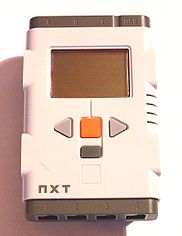 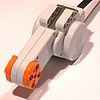 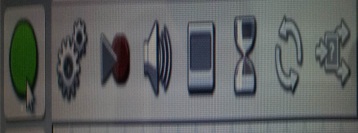 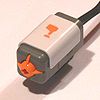 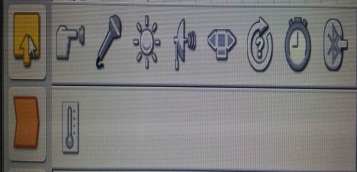 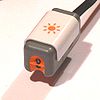 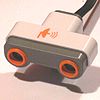 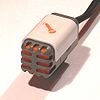 